Summary of Legislation: Proposed Int. No. 750-A would create a Jamaica Bay Task Force to provide recommendations to the Commissioner of Environmental Protection and the Speaker of the Council on the cleanup of Jamaica Bay, the process by which combined sewer overflows are managed for the bay, including the long-term control plan and the effects of climate change on the bay. The Task Force would consist of eleven members, including five appointed by the Speaker and six appointed by the Mayor, all of whom would serve without compensation. Effective Date: This local law would take effect immediately. Fiscal Year in Which Full Fiscal Impact Anticipated: Fiscal 2020Fiscal Impact Statement:Impact on Revenues: It is anticipated that there would be no impact on revenues as a result of this legislation.Impact on Expenditures:  It is anticipated that there would be no impact on expenditures resulting from the creation of the Task Force.Source of Funds To Cover Estimated Costs: N/ASource of Information: 	New York City Council Finance Division				Mayor’s Office of Legislative Affairs   Estimate Prepared by: 	Jonathan Seltzer, Financial Analyst 				Estimate Reviewed by: 	Nathan Toth, Deputy Director				Crilhien Francisco, Unit Head				Rebecca Chasan, Counsel 				Legislative History: This legislation was introduced to the Council on April 11, 2018 as Intro. No. 750 and referred to the Committee on Environmental Protection. A hearing was held by the Committee on Environmental Protection on April 23, 2018 and the bill was laid over. The legislation was subsequently amended and the amended version, Proposed Intro. No. 750-A, will be voted on by the Committee on Environmental Protection at a hearing on September 26, 2018. Upon successful vote by the Committee, Proposed Intro. No. 750-A will be submitted to the full Council for a vote on September 26, 2018.  Date Prepared: September 24, 2018  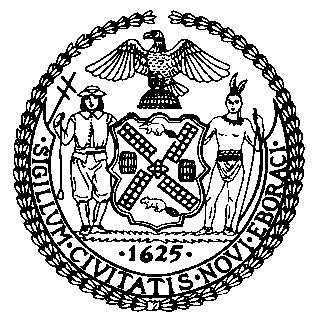 The Council of the City of New YorkFinance DivisionLatonia Mckinney, DirectorFiscal Impact StatementProposed Intro. No:  750-ACommittee:  Environmental Protection Title: A Local Law to amend the administrative code of the city of New York, in relation to creation of a New York City Jamaica Bay task force, which would provide advice and recommendations to the city with respect to the Jamaica Bay clean up and resiliency project.Sponsors: Constantinides, Richards, Adams, Miller, Maisel and GrodenchikEffective FY19FY Succeeding Effective FY20Full Fiscal Impact FY20Revenues$0$0$0Expenditures$0$0$0Net$0$0$0